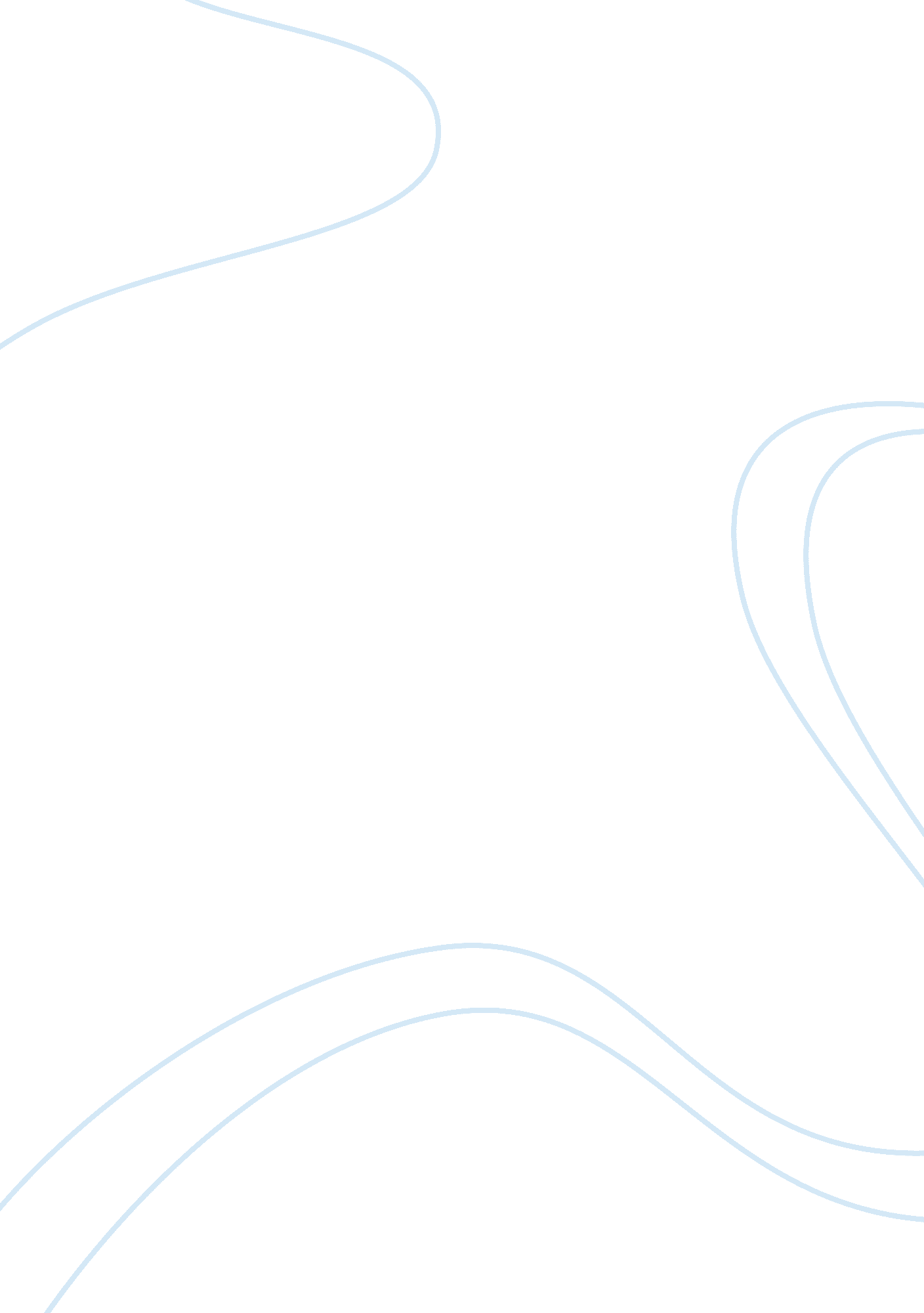 Constructivism and problem based learningEducation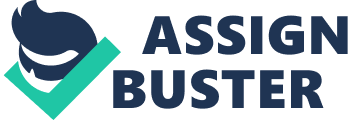 Education Constructive and Problem Based Approaches in Education Introduction The two fundamental types of teaching, about various subjects, across different fields are 1) Constructivism and 2) Problem based approach. The former method is more conventional in nature and focuses on lectures, on different aspects of the topic being taught. However, the problem-based technique mainly concerns about, analyzing a practical problem in a field. 
Clark, R., Krischner, P., & Sweller, J. (2012). Putting Students on the Path to Learning. American Educator , 6-11 
A study mentioned above, concludes that problem based approach could be effective, in teaching management and other similar fields. However, it is not an ideal approach for students in school. This particular investigation, emphasizes on practicality, while training professionals of different fields, but somehow, does not recommend that, for teaching in school. In the viewpoint of the current paper, children studying in school should also be given assignments, featuring various practical problems to solve, because by this method, their ability to analyze issues will groom, which is a required ability in all fields of life. 
Megalakaki, O., Sotiriou, S., Savas, S., & Manoussakis, Y. (2012). Problem-based Educational Environments: A Case Study in e-Commerce and Business Planning. Electronic Journal of Research in Educational Psychology 10(1) , 423-446 
This study argues, that electronic learning facilities allow learners from various areas to develop their knowledge base, through providing them with integrated access to international libraries. At the same time, offer students an opportunity to consult with leading professionals. In this way, learners could develop in depth understanding of the practical issues of the field. 
Ongel, K., O. Erdal, S., Erdal, S., Mergen, H., & Karaoglu, N. (2010). Use Of Constructivist Approach for Medical Education: Review of Literature. HealthMED 4(3) , 591-594 
However, in the light of above mentioned source, constructivism is an ideal methodology, while instructing medical students, because in this field problem based method could result in disastrous ramifications, without proper understanding of the medical knowledge. 
Integrating Educational Technology into Teaching, Third Edition. (2003). New Jersey: Prentice Hall Upper saddle River 
On the other hand, this research believes, that technological aids such as online videos are assisting; language instructors in making their students, learn various foreign languages. In teaching linguistics, professors should encourage their pupils to practice the language in their daily life, because this is the only way to learn, the art of communication, because, human mind initiates the process of self-correction, once the person starts talking in a non-native language. Nevertheless, theoretical background possesses a certain degree of importance in this regard, but ample amount of time should be allocated towards practical learning in the process of developing linguistic skills. 
Conclusion 
This research effort was devoted to analyze various teaching techniques. It scrutinized two of the major approaches in this regard. The first one is constructivism, which focuses on conducting lectures, about various aspects of the subjects. On the other hand, problem based learning mainly involves, solving practical issues regarding the topic. The problem based approach is designated as neo-classical methodology in education, which utilizes technology as a tool for knowledge transference. 
This paper concludes in the light of reviewed literature that both of the approaches discussed, should be deployed, while teaching the students about various fields. However, the technique of problem-based teaching is ideal in commerce and military sciences. Whereas, the constructive method is appropriate for medical sciences. 
References 
Clark, R., Krischner, P., & Sweller, J. (2012). Putting Students on the Path to Learning. American Educator , 6-11. 
Integrating Educational Technology into Teaching, Third Edition. (2003). New Jersey: Prentice Hall Upper saddle River. 
Megalakaki, O., Sotiriou, S., Savas, S., & Manoussakis, Y. (2012). Problem-based Educational Environments: A Case Study in e-Commerce and Business Planning. Electronic Journal of Research in Educational Psychology 10(1) , 423-446. 
Ongel, K., O. Erdal, S., Erdal, S., Mergen, H., & Karaoglu, N. (2010). Use Of Constructivist Approach for Medical Education: Review of Literature. HealthMED 4(3) , 591-594. 